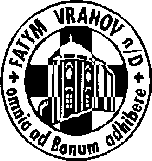 FATYM Vranov nad Dyjí, Náměstí 20, 671 03 Vranov nad Dyjí;515 296 384, email: vranov@fatym.com; www.fatym.comBankovní spojení: Česká spořitelna č.ú.:1580474329/080014. 1. Druhá neděle v mezidobí7,30 Vratěnín – mše svatá7,30 Štítary – mše svatá9,00 Plenkovice – mše svatá9,15 Vranov – mše svatá 10,15 Olbramkostel – mše svatá11,11 Lančov –mše svatá11,30 Šumná – mše svatá15. 1. pondělí 2. týdne v mezidobí – sv. Pavel Poustevník17,00 Vranov – pouť Nový Jeruzalém16. 1. úterý 2. týdne v mezidobí – sv. Marcel I.10,00 Šumná – pohřeb p. Karla Klinera 16,00 Uherčice -  mše svatá v kapli sv. Anežky (dům slečny Součkové)18,06 Štítary – mše svatá17. 1. středa památka sv. Antonína, opata7,30 Olbramkostel – mše svatá 17,00 Šumná – svatá půlhodinka 18,00 Lančov – mše svatá19,00 Vranov – setkání nad Biblí 18. 1. čtvrtek památka Panny Marie, Matky jednoty křesťanů17,00 Vranov – mše svatá18,00 Šumná – mše svatá 19. 1. pátek 2. týdne v mezidobí – sv. Márius a Marta a jejich synové 8,00 Vranov – mše svatá11,11 kaple sv. Rafaela – posvícenská mše svatá16,30 Olbramkostel – mše svatá18,00 Plenkovice – mše svatá18,06 Štítary -  mše svatá 20. 1. sobota sv. Fabiána, papeže a mučedníka a sv. Šebestiána, mučedníka16,00 Podmyče – mše svatá21. 1. Třetí neděle v mezidobí (Božího slova)7,30 Vratěnín – mše svatá7,30 Štítary – mše svatá9,00 Plenkovice – mše svatá9,15 Vranov – mše svatá 10,15 Olbramkostel – mše svatá11,11 Lančov –mše svatá15,00 Vranov fara  – setkání tříkrálových koledníkůHeslo: Bůh je blízko svému lidu, vzal na sebe lidskou bídu.Připravuje se zahájení přípravy na biřmování, zájemci prosím hlaste se u kněží. Do 14. 1. včetně probíhá tříkrálová sbírka v naší oblasti. Pán Bůh zaplať všem, kteří se zapojí nebo sbírku jakkoli podpoří. 21. 1. setkání tříkrálových koledníků, 9. 2. v 19,30 KD v Šumné FATYMský ples – dík za dary do tomboly, 25. 2. v 15,30 kino pro tříkrálové koledníky – kino Svět Znojmo